Ocean Area Sub-Committee                                                                                                                                       February 16, 2020www.ocanj.org 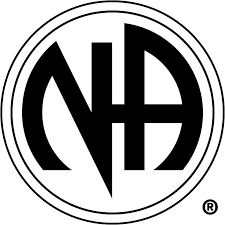 RCM ReportDear OASC,	On 1/25/2020 I attended the CAR Workshop that we co-hosted with Central Jersey Area.  It was well attended and very informative.  Any groups that missed the workshop and have questions regarding the upcoming CAR surveys, please feel free to contact me.  The CAR Motions and Literature Surveys must be in by April 1st.  The Literature Surveys can be done by each individual group or individual member, not necessarily the area as a whole.  Groups can go to na.org/surveys to complete those surveys or if you prefer to write in the printed copies and hand those to me at the next area subcommittee meeting, I can submit them for you.  However, the CAR Motions are submitted by the Area as a whole.  Each group can write in their votes and/or comments on the printed copies and I do need those back no later than the next area so that I have time to tally them up and submit to the RD at next month’s Regional meeting.  You can either bring them with you at the next area subcommittee meeting or email them to me.  Between the workshop and MARLCNA I took some extensive notes in regard to what each motion involves, so if you have any questions regarding the motions please feel free to contact me and I will do my best to break it down for you, or if you prefer the longer more in-depth version you can always go to na.org/surveys.  Since this CAR survey is pretty involved and will be time consuming, I do recommend that groups plan for more than 1 business meeting to get them completed.  These surveys are important and help determine the growth of NA as a whole.	I am writing this report from the MARLCNA conference in beautiful Lancaster, Pennsyl-tucky.  It has been a really informative and a truly rewarding experience.  Friday night I attended the opening speakers, which were extremely inspirational and gave me a newfound hope.  Afterwards, I attended the CAR Workshop Part 1 and attended the CAR Workshop Part 2 the majority of Saturday, which was orated by members of the World Board.  They touched on the upcoming CAR (Conference Agenda Report) and the CAT (Conference Approval Track).  They also made mention of a free na.org app for your phone.  The app offers a list of meetings, readings, and you can check out the Literature Survey, CAR, and CAT on there as well.  If your group is planning on completing the Literature Review Survey, they can do so on the app and there is also additional information in reference to each motion and survey topic, so that you know what exactly you’re opting/ voting on.  On the bottom of my report, which I will email everyone on the contact revision sheet, I will put a slew of links that can help you with locating the information for each section of the upcoming reports and surveys.  Most of the reports can be accessed from na.org/conference though.  If you are looking for a complete copy of the CAR Report it can either be downloaded from that site or if you happen to have extra money bags laying around and need something to spend it on, you can purchase a copy from WBS on na.org.  The SPAD (Spiritual Principles a Day) draft is available for review and edits on na.org/SPAD.  You can also check out the 2018-20 Strategic Planning, which touches on mental health, the first two cycles for the new Daily Meditations, WSC of the Future, FIPT Operation Rules and Training Tools.  The 2nd batch of the Daily Meditation Book Project (SPAD) will be coming out in October.  The WB is also looking into getting digital books into the prisons so addicts who are incarcerated can have contact with a sponsor and NA.  The WB members also motioned some upcoming dates of interest: 5/01/20 is Service Day, 6/01-6/07/20 is PR Week, 9/05/20 is World Unity Day, 12/01/20 is Sponsorship Day.  The announcement was made that 8/28-9/01/24 the World Conference will be in Washington, DC.  Unfortunately, due to the extensive amount of time it took to run through two days’ worth of a CAR Workshop, I was unable to attend the other workshops.  However, I did attend the Saturday night banquet and between the very inspirational speaker and the clean time countdown, it was definitely an amazing experience that I am very grateful to have been able to attend.  I wanted to thank the Ocean Area for approving the motion for me to attend.  The next Regional Service Conference will be held on Saturday, March 21st, at 1 pm, at the Clark Teen Center, 430 Westfield Ave, Clark, NJ.  In Loving Service,Cyndy Mc., OASC RCMAcynthyamccann@yahoo.com (732) 644-8010Videos/ Tools/ CAR/ CAT	na.org/conference         Annual Reports of WB Activities na.org/arStrategic Planning		na.org/projects 	Webinar & Meetings		na.org/webinarSpiritual Principles A Day	na.org/SPAD 		E-Subscriptions			na.org/subscribe Contributions 			na.org/contribute	World Conference		na.org/wcna 